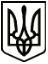 МЕНСЬКА МІСЬКА РАДАРОЗПОРЯДЖЕННЯ 19 жовтня 2021 року	м. Мена	№ 371Про призначення відповідальних осіб за технічний стан та безпечну експлуатацію газового господарстваЗ метою організованої та своєчасної підготовки об’єктів Менської міської ради до роботи в умовах опалювального періоду 2021-2022 років, забезпечення безпечної експлуатації та сталої роботи газового господарства, дотримання вимог законодавства з охорони праці та пожежної безпеки, запобігання виникненню аварійних ситуацій та безперебійного функціонування, керуючись статтями 42 та 59 Закону України «Про місцеве самоврядування в Україні»:1.Призначити відповідальних осіб за технічний стан та безпечну експлуатацію газового господарства на об’єктах Менської міської ради, підготовку до роботи в умовах осінньо - зимового періоду 2021 - 2022 років:- по Покровському старостинському округу – ТРУБУ Альону Володимирівну, старосту округів; - по Садовому старостинському округу – КОВБАСУ Людмилу Петрівну, старосту округу; - по Слобідському старостинському округу – СВЕРДЕЛ Наталію Андріївну, діловода округу;- по Феськівському старостинському округу – ХРОПАЧ Катерину Миколаївну, старосту округу.2.Контроль за виконанням розпорядження покласти на першого заступника міського голови Неберу О.Л.Міський голова							Геннадій ПРИМАКОВ